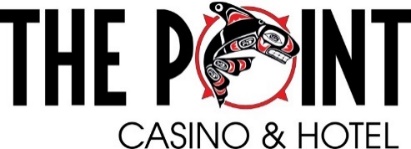 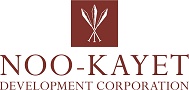 Job Description*Job Title	Dealer	Department	GamingReports To	Table Floor PersonsFLSA Status	Non-ExemptJOB SUMMARYOperates and conducts table games in accordance with Port Gamble S’Klallam Tribe’s Gaming procedures and internal controls, and the rules and procedures of the appropriate game by performing the following:ESSENTIAL DUTIES AND RESPONSIBILITIES	With relationship to job duties and job responsibilities; Ensures compliance with the Port Gamble S’Klallam Tribe of Indians- State of Washington Gaming Compact, Internal Controls, NIGC Regulations and The Point Casino Policies and Procedures.Deals cards to players as appropriate according to established rules and regulations.Computes payable odds to pay winning bets; pays winning bets and collects losing bets.Ensures that wagers are placed before cards are dealt, roulette wheel is spun or dice are tossed.  Promotes and encourages positive customer relations.Announces winning number, color or hand to players.Verifies beginning and ending chip money and money balances and confirms supporting documentation.  Receives fills and distributes credits.  Exchanges paper currency for playing chips.Recognizes internally issued promotional coupons and handles as appropriate.Monitors game and notifies supervisor of any disputes, problems or concerns with either a patron or the progress of a game.  Performs other duties as deemed necessary.QUALIFICATION REQUIREMENTSSatisfactory completion of dealer’s training school or Casino approved equivalent.High school diploma or G.E.D. equivalent is required.Good math skills and ability to follow directions and implement tasks given.Class III gaming license issued from the Washington State Gambling Commission and Class II gaming license issued from the Port Gamble S’Klallam Gaming Commission.PHYSICAL REQUIREMENTSFrequently exerting up to twenty five pounds of force and/or a negligible amount of force to lift, carry, push, pull, or otherwise move objects, including the human body.Involves heavy lifting. Exerting up to 25 pounds of force.Frequently involves standing for sustained periods of time.Occasionally requires crouching.Often requires walking or moving about to accomplish tasks.Constantly requires working with fingers rather than with the whole hand or arm.Constantly requires the ability to receive detailed information through oral communication, and to make fine discrimination in sound.Constantly requires verbally expressing or exchanging ideas or important instructions accurately, loudly, or quickly.Occasionally requires stooping which entails the use of the lower extremities and back muscles.Occasionally requires reaching by extending the hand(s) and arm(s) in any direction.Occasionally requires raising objects from a lower to a higher position or moving objects horizontally.Constantly requires repetitive movement of the wrists, hands, and/or fingers.Requires clear vision at 20 inches or less, the ability to identify and distinguish color and to adjust focus. TYPICAL ENVIRONMENTAL CONDITIONSThe worker is frequently subject to inside environmental conditions, which provide protection from weather conditions but not necessarily from temperature changes, and is occasionally subject to outside environmental conditions. The inside environment is often loud and stimulating. There is smoking permitted inside the casino facilityTRAVEL REQUIREMENTSMay be required for some positionsACKNOWLEDGEMENT STATEMENTNKDC and its entities are “at will” companies.  This means that the employee or the Company may terminate employment at any time and or any reason.  Management has the exclusive right to alter this job description at any time without notice.  The document is not intended to exclude modifications consistent with providing reasonable accommodation for a disability, not is it intended to be an employment agreement or contract.By signing below, both employee and supervisor acknowledge that this Job Description will provide the basis for general duties and responsibilities related to the job, and associated evaluations thereof.Employee Signature							DateEmployee Name (Please Print)Supervisor Signature							DateSupervisor Name (Please Print)NKDC and its entities are committed to having a drug and alcohol free work environment.